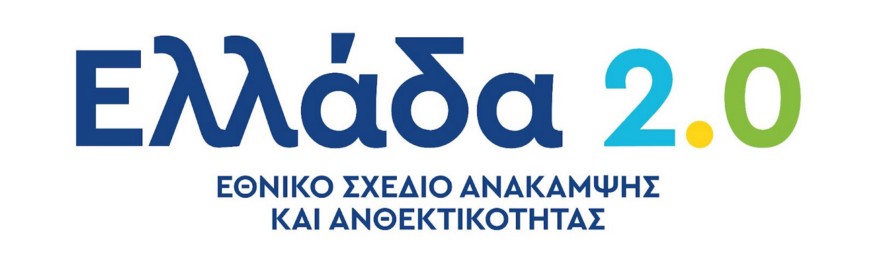 Δημοσιεύθηκε από την Κοινωνία της Πληροφορίας Μ.Α.Ε., σε συνεργασία με το Υπουργείο Ψηφιακής Διακυβέρνησης η πρόσκληση υποβολής προτάσεων του προγράμματος «Έξυπνες Πόλεις», συνολικού προϋπολογισμού 90.000.000 ευρώ, στο πλαίσιο του Εθνικού Σχεδίου Ανάκαμψης και Ανθεκτικότητας Ελλάδα 2.0. Αφορά 16 μεγάλους Δήμους με πληθυσμό άνω των 100.000 κατοίκων συν τον Δήμο Τρικκαίων, ως πρότυπο «Έξυπνου Δήμου». Οι 16 Δήμοι είναι οι ακόλουθοι: Αθηναίων, Θεσσαλονίκης, Πατρέων, Ηρακλείου, Πειραιώς, Λαρισαίων, Βόλου, Περιστερίου, Ρόδου, Ιωαννίνων, Χανίων, Αχαρνών, Νίκαιας - Αγ. Ιωάννη Ρέντη, Χαλκιδαίων, Κορδελιού - Ευόσμου, Καλλιθέας.Οι Δήμοι καλούνται να υποβάλλουν στρατηγικό πλάνο για την μετατροπή τους σε «έξυπνες πόλεις», σύμφωνα με τον οδηγό υποβολής, όπου συμπεριλαμβάνεται ένα ευρύ πλέγμα «έξυπνων» δράσεων ανάλογα με τις προτεραιότητες και τις ανάγκες κάθε Δήμου σε νευραλγικούς τομείς της καθημερινότητας όπως: κινητικότητα, ασφάλεια, υγεία, ενέργεια, πολιτική προστασία και περιβάλλον, διαχείριση απορριμμάτων - υδάτινων πόρων, οικονομική ανάπτυξη και δόμηση, συμμετοχικότητα και συνδεσιμότητα. Κεντρικός στόχος του έργου είναι η ανάπτυξη και χρήση νέων τεχνολογικών μέσων που θα βελτιώσουν τη διαχείριση και λειτουργικότητα του αστικού περιβάλλοντος, στις ελληνικές πόλεις. Ως έξυπνη πόλη, ένας Δήμος θα εξελιχθεί σε τόπο όπου οι παραδοσιακές υπηρεσίες θα γίνουν πιο αποδοτικές, με τη χρήση ψηφιακών τεχνολογιών και τεχνολογιών τηλεπικοινωνιών, προς όφελος των κατοίκων, των επισκεπτών και των επιχειρήσεων.Μια έξυπνη πόλη επιδιώκει, πέρα από τη χρήση Τεχνολογιών Πληροφορικής και Επικοινωνιών (ΤΠΕ), την αποδοτικότερη διαχείριση των πόρων και τη μείωση των εκπομπών ρύπων. Μια έξυπνη πόλη επιδιώκει καλύτερες υπηρεσίες σε πλήθος τομέων της αστικής λειτουργίας, όπως: μετακίνηση, ύδρευση, φωτισμός, απορρίμματα. Επίσης, μια έξυπνη πόλη στοχεύει σε μια πιο διαδραστική και ευαίσθητη διοίκηση της πόλης, ασφαλέστερους δημόσιους χώρους και στην κάλυψη των αναγκών ενός γηράσκοντα πληθυσμού.Οι ενδιαφερόμενοι Δήμοι καλούνται να υποβάλλουν έως και την Παρασκευή 25 Φεβρουαρίου 2022 στρατηγικό πλάνο έξυπνης πόλης, το οποίο θα περιλαμβάνει κατ’ ελάχιστο τα εξής:Πρώτο Στάδιο :Αποτύπωση της υφιστάμενης κατάστασης σε υποδομές έξυπνης πόληςΑιτήματα χρηματοδότησης ή ενταγμένα έργα για δράσεις έξυπνης πόλης στα πλαίσια άλλων προγραμμάτων και προσκλήσεων, όπως για παράδειγμα το πρόγραμμα Α. Τρίτσης, τα Περιφερειακά Επιχειρησιακά Προγράμματα (ΠΕΠ) και η δράση «Ανοικτά Κέντρα Εμπορίου» (Open Malls) που έχει ενταχθεί στο Επιχειρησιακό Πρόγραμμα Ανταγωνιστικότητα, Επιχειρηματικότητα και Καινοτομία (ΕΠΑνΕΚ).Σχέδιο δράσεων έξυπνης πόλης στο πλαίσιο του στρατηγικού πλάνου, για τις οποίες θα πρέπει να περιλάβουν: α. Σύντομη περιγραφή του φυσικού αντικειμένου β. Ενδεικτικός προϋπολογισμός γ. Ενδεχόμενες συνέργειες με τις δράσεις που έχουν ενταχθεί σε άλλα προγράμματα ή για τις οποίες έχουν κατατεθεί σχετικά αιτήματα.Τα στρατηγικά πλάνα θα πρέπει να βρίσκονται σε ευθυγράμμιση με τους στόχους του Εθνικού Σχεδίου Ανάκαμψης και Ανθεκτικότητας Ελλάδα 2.0.Δεύτερο Στάδιο : Στη συνέχεια, κατόπιν επιτυχούς ελέγχου συμβατότητας, οι Δήμοι θα κληθούν εντός νέας προθεσμίας δύο (2) μηνών να καταθέσουν τεχνικά δελτία πράξης, έντυπα ανάλυσης κόστους και πρότυπα τεύχη διακήρυξης, τα οποία θα ελεγχθούν εκ νέου αναφορικά με την συμβατότητα και τη συνάφειά τους με τους ειδικούς και γενικούς στόχους του Εθνικού Σχεδίου Ανάκαμψης και Ανθεκτικότητας Ελλάδα 2.0, πριν την κατάθεσή τους στην Ειδική Υπηρεσία Συντονισμού του Ταμείου Ανάκαμψης.Επιμέρους στόχοι του έργου, σε επίπεδο Δήμου, είναι:η ενίσχυση της βιώσιμης, αστικής κινητικότητας, με τεχνολογικά μέσα.η ενίσχυση της φυσικής ασφάλειας του κοινού, με τεχνολογικά μέσα.η ενίσχυση των δημιουργικών βιομηχανιών, με τη συμμετοχή τους στην ανάπτυξη ψηφιακού περιεχομένου.η εξοικονόμηση φυσικών πόρων, ως αποτέλεσμα μείωσης της κατανάλωσης ηλεκτρικής ενέργειας και καυσίμωνη παρακολούθηση των παραμέτρων ποιότητας του περιβάλλοντος, της ατμόσφαιρας και της συγκέντρωσης αστικών απορριμμάτων, μέσα στον αστικό ιστό.η συλλογή και διάθεση δεδομένων και η διαλειτουργικότητα με ανοιχτές πλατφόρμες δεδομένων του ελληνικού δημοσίουΕπιλέξιμοι τομείς και κατηγορίες δράσεων : Κινητικότητα  /Ασφάλεια /Υγεία/Ενέργεια /Πολιτική προστασία και περιβάλλον/Υδάτινοι πόροι/Διαχείριση απορριμμάτων/Οικονομική ανάπτυξη και δόμηση/Συμμετοχικότητα /Συνδεσιμότητα/Οριζόντιες δράσεις.Tέλος, είναι επιλέξιμες δαπάνες για ωρίμανση και παρακολούθηση της υλοποίησης των έργων έως και 1% του συνολικού προϋπολογισμού κάθε πρότασης με ανώτατο όριο το ποσό των 100.000 Ευρώ.Πηγή : Πρόσκληση σε 17 Δήμους από την Κοινωνία της Πληροφορίας Α.Ε. για το Πρόγραμμα «Έξυπνες Πόλεις» | by Panagiotis Kinanlis | The crowdpolicy collection | Jan, 2022 | Medium